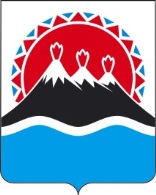 П О С Т А Н О В Л Е Н И ЕПРАВИТЕЛЬСТВА КАМЧАТСКОГО КРАЯ             г. Петропавловск-КамчатскийПРАВИТЕЛЬСТВО ПОСТАНОВЛЯЕТ: 1. Внести в постановление Правительства Камчатского края от 06.06.2013 № 233-П "Об утверждении Порядка проведения оценки регулирующего воздействия проектов нормативных правовых актов Камчатского края и экспертизе нормативных правовых актов Камчатского края" следующие изменения:1) в наименовании слово "экспертизе" заменить словом "экспертизы";2) в преамбуле слова "Приказом Министерства экономического развития Российской Федерации от 25.09.2012 № 623 "Об утверждении Методических рекомендаций по внедрению процедуры и Порядка проведения оценки регулирующего воздействия в субъектах Российской Федерации"" заменить словами "Приказом Министерства экономического развития Российской Федерации от 26.03.2014 № 159 "Об утверждении Методических рекомендаций по организации и проведению процедуры оценки регулирующего воздействия проектов нормативных правовых актов субъектов Российской Федерации и экспертизы нормативных правовых актов субъектов Российской Федерации"";3) в приложении: а) часть 1.3 раздела 1 изложить в следующей редакции:"1.3. Настоящий Порядок не применяется в отношении проектов нормативных правовых актов или их отдельных положений, содержащих сведения, составляющие государственную или иную охраняемую законом тайну, сведения конфиденциального характера.";б) раздел 2 дополнить частями 2.5-2.10 следующего содержания:"2.5. В случае принятия решения, указанного в пункте 1 части 2.3 настоящего Порядка, регулирующий орган направляет проект нормативного правового акта с пояснительной запиской о результатах предварительной оценки регулирующего воздействия в уполномоченный орган.2.6. Уполномоченный орган проверяет соблюдение регулирующим органом требований настоящего Порядка, а также обоснованность выводов регулирующего органа, указанных в пояснительной записке о результатах предварительной оценки регулирующего воздействия.2.7. В случае согласия уполномоченного органа с выводами, указанными в пояснительной записке о результатах предварительной оценки регулирующего воздействия, уполномоченным органом в течение 5 календарных дней со дня поступления проекта нормативного правового акта и пояснительной записки о результатах предварительной оценки регулирующего воздействия оформляется заключение об оценке регулирующего воздействия проекта нормативного правового акта (далее - заключение). 2.8. Уполномоченный орган направляет заключение регулирующему органу в течение 2 календарных дней со дня его подписания.2.9. Заключение подлежит размещению уполномоченным органом на  региональном портале для размещения информации о разработке проектов нормативных правовых актов www.regulation.kamgov.ru (далее - региональный портал) не позднее 5 календарных дней со дня его получения регулирующим органом.2.10. В случае не согласия уполномоченного органа с выводами, указанными в пояснительной записке о результатах предварительной оценки регулирующего воздействия, проект нормативного правового акта с пояснительной запиской о результатах предварительной оценки регулирующего воздействия направляется уполномоченным органом в адрес регулирующего органа в течение 2 календарных дней для проведения углубленной оценки.";в) в разделе 3:в пункте 4 части 3.1 слова "об оценке регулирующего воздействия проекта нормативного правового акта (далее - заключение)" исключить;в подпункте "б" пункта 6 части 3.2 слово "значительно" исключить;в части 3.3 слова "для размещения информации о разработке проектов нормативных правовых актов www.regulation.kamgov.ru (далее - региональный портал)" исключить;г) часть 4.2 раздела 4 после слов "экспертные оценки," дополнить словами "данные (расчеты, обоснования), представленные исполнительным органом государственной власти Камчатского края, к установленной сфере деятельности которого относится предмет правового регулирования нормативного правового акта,";д) в части 4 приложения № 3 к Порядку проведения оценки регулирующего воздействия проектов нормативных правовых актов Камчатского края и экспертизы нормативных правовых актов Камчатского края слова "устанавливается уполномоченным органом, но не может быть менее 10 календарных дней" заменить словами "составляет 30 календарных дней".2. Настоящее постановление вступает в силу через 10 дней после дня его официального опубликования.Губернатор Камчатского края						   В.И. Илюхин14.07.2014№293-ПО внесении изменений в постановление Правительства Камчатского края от 06.06.2013 № 233-П "Об утверждении Порядка проведения оценки регулирующего воздействия проектов нормативных правовых актов Камчатского края и экспертизе нормативных правовых актов Камчатского края"